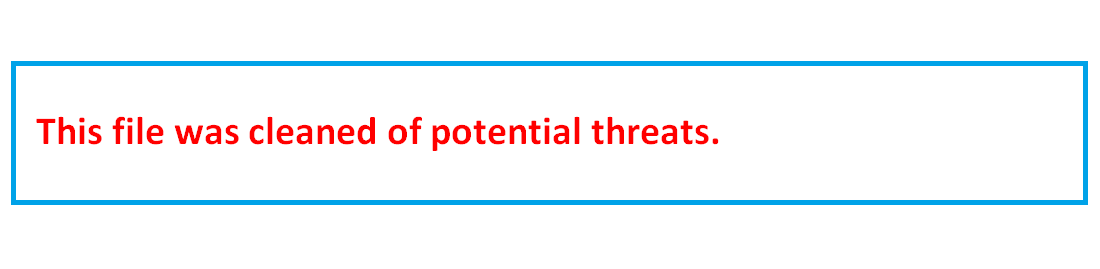 تقرير زيارة دعم فني ومتابعة لمشروع SDEE عن الفترة: من:                          إلي:التقييم العام لأداء المشروع: المشاكل ومعوقات التنفيذ:أفضل الممارسات:التوصيات:كلية: جامعة: فريق الزيارة: أ.د / 		،   أ.د / 	تاريخ الزيارة: المعيارالمخرجات حتى تاريخ إعداد التقريرطبقا للإطار الزمنيالايجابيات(أنشطة ومخرجات تم تنفيذها و مستوفاه)السلبيات (أنشطة ومخرجات لم يتم تنفيذها و غير مستوفاه / استكمالها)رسالة وأهداف البرنامج1/1 الرسالة::رسالة وأهداف البرنامج1/1/1 صياغة الرسالة:رسالة وأهداف البرنامج- ماذا عن  رسالة البرنامج؟رسالة وأهداف البرنامج- هل تتفق رسالة البرنامج مع رسالة المؤسسة المعتمدة؟رسالة وأهداف البرنامج1/1/2  اعتماد ونشر الرسالة:رسالة وأهداف البرنامج- هل تم اعتماد الرسالة؟ كيف ومتى؟رسالة وأهداف البرنامج- هل تم نشر الرسالة من خلال الوسائل المختلفة داخل وخارج المؤسسة؟ أذكر هذه الوسائل.رسالة وأهداف البرنامج1/1/3 مراجعة وتحديث الرسالة:رسالة وأهداف البرنامج- هل توجد آليات رسمية محددة للمراجعة الدورية الرسالة؟ أذكر هذه الآليات. وما هو تاريخ اخر مراجعة؟رسالة وأهداف البرنامج1 / 2 الأهداف:رسالة وأهداف البرنامج1/2/1 صياغة الأهداف:رسالة وأهداف البرنامج- ماذا عن  أهداف البرنامج؟رسالة وأهداف البرنامج-  هل شارك فريق إعداد برنامج في تحديد وصياغة أهدافه المخططة؟رسالة وأهداف البرنامج1/2/2  اعتماد ونشر الأهداف:رسالة وأهداف البرنامج هل تم اعتماد أهداف البرنامج؟رسالة وأهداف البرنامجهل تم نشر الأهداف داخل وخارج المؤسسة؟ أذكر وسائل النشر؟رسالة وأهداف البرنامج1/3  السمات المميزة للبرنامج:رسالة وأهداف البرنامج1/3/1 أنواع السمات المميزة للبرنامج:رسالة وأهداف البرنامج- ماذا عن  الخصائص التي يتميز بها البرنامج؟ (ندرة التخصص/ توافقه مع احتياجات سوقالعمل/ ارتباطه بالوضع التاريخي للمؤسسة/ تزايد الإقبال عليه من الطلاب / فرص عمل متاحة/ المشاركة مع جامعات محلية أو عالمية / الموقع الجغرا في للمؤسسة/ تفضيلات الطلاب الوافدين وغيرها)رسالة وأهداف البرنامج- ماذا عن  الخصائص التي يتميز بها البرنامج؟ (ندرة التخصص/ توافقه مع احتياجات سوقالعمل/ ارتباطه بالوضع التاريخي للمؤسسة/ تزايد الإقبال عليه من الطلاب / فرص عمل متاحة/ المشاركة مع جامعات محلية أو عالمية / الموقع الجغرا في للمؤسسة/ تفضيلات الطلاب الوافدين وغيرها)٢- قيادة وتنظيم البرنامج:2/1 القيادة الأكاديمية للبرنامج:٢- قيادة وتنظيم البرنامج:2/1/1 منسق البرنامج (وكيل كلية أو رئيس قسم أو مسئول أكاديمي):٢- قيادة وتنظيم البرنامج:- ماذا عن  معايير اختيار منسق البرنامج ؟٢- قيادة وتنظيم البرنامج:- ماذا عن  الجهة التي وضعت معايير اختيار منسق البرنامج؟٢- قيادة وتنظيم البرنامج:-هل هذه المعايير معتمدة ومعلنة ؟٢- قيادة وتنظيم البرنامج:2/1/2 المجالس واللجان الرسمية للبرنامج :٢- قيادة وتنظيم البرنامج:- ماذا عن  نوع المجالس واللجان الرسمية للبرنامج؟٢- قيادة وتنظيم البرنامج:- ماذا عن  طبيعة تشكيل كل من المجالس واللجان المعنية؟٢- قيادة وتنظيم البرنامج:- ماذا عن  دورية انعقاد كل من المجالس واللجان المعنية؟٢- قيادة وتنظيم البرنامج:- ماذا عن  طبيعة وحدود مسئوليات المجالس؟٢- قيادة وتنظيم البرنامج:- ماذا عن  طبيعة مساهمات المجالس الرسمية بالمؤسسة (مجالس الأقسام / مجلس الكلية) في اتخاذ القرارات الخاصة بالبرنامج (اختيار أعضاء التدريس / توصيف وتقارير المقر ا رت / تقييم الأداء / نتائج الامتحانات..... وغيرها).٢- قيادة وتنظيم البرنامج:- هل توجد لجنة لمراجعة وتطوير البرنامج؟ ما هي مسئولياتها وسلطاتها؟٢- قيادة وتنظيم البرنامج:2/1/3 تقييم أداء القيادة الأكاديمية:٢- قيادة وتنظيم البرنامج:- هل يوجد نظام معتمد لتقييم أداء القيادة الأكاديمية ؟٢- قيادة وتنظيم البرنامج:2/2 الهيكل التنظيمي والجهاز الإداري :٢- قيادة وتنظيم البرنامج:2/2/1 الهيكل التنظيمي:٢- قيادة وتنظيم البرنامج:- هل هناك هيكل تنظيمي لإدارة البرنامج ؟هل هذا الهيكل معتمد ومعلن؟٢- قيادة وتنظيم البرنامج:- هل ينطوي الهيكل التنظيمي على علاقات سلطة واضحة؟٢- قيادة وتنظيم البرنامج:2/2/2 الجهاز الإداري :٢- قيادة وتنظيم البرنامج:- ما مدى كفاية وكفاءة أعضاء الجهاز الإدارى للبرنامج؟٢- قيادة وتنظيم البرنامج:2/2/3 الإدارات الداعمة للبرنامج ان وجدت:٢- قيادة وتنظيم البرنامج:- ما هي الإدارات المتخصصة والتي تقدم خدمات الدعم للبرنامج؟٢- قيادة وتنظيم البرنامج:- ما هي اختصاصات هذه الإدارات؟٢- قيادة وتنظيم البرنامج:- إلى أي مدى تساهم هذه الإدارات في تقديم خدمات الدعم الأكاديمى واللوجستى اللازمه للبرنامج؟٢- قيادة وتنظيم البرنامج:2/3 نظم المعلومات والتوثيق:٢- قيادة وتنظيم البرنامج:2/3/1 قواعد البيانات:٢- قيادة وتنظيم البرنامج:- هل هناك قواعد بيانات للبرنامج؟٢- قيادة وتنظيم البرنامج:- هل يتم تحديث هذه القواعد ؟٢- قيادة وتنظيم البرنامج:- هل يتم إتاحة كافة المعلومات الخاصة بالبرنامج علي موقع المؤسسة؟٢- قيادة وتنظيم البرنامج:2/3/2 حفظ المعلومات:٢- قيادة وتنظيم البرنامج:- هل يوجد نظام لحفظ وتداول واستدعاء الوثائق؟٢- قيادة وتنظيم البرنامج:- إلي أي مدي يدعم هذا النظام البرنامج في تحقيق أهدافه؟٣- الموارد المالية والتسهيلات المادية الداعمة:3/1 الموارد المالية:٣- الموارد المالية والتسهيلات المادية الداعمة:3/1/1  مصادر وحجم التمويل:٣- الموارد المالية والتسهيلات المادية الداعمة:- ماذا عن  مصادر التمويل المتاحة للبرنامج ؟٣- الموارد المالية والتسهيلات المادية الداعمة:- هل حجم التمويل المتاح سنويا كاف لتحقيق رسالة وأهدافه ؟٣- الموارد المالية والتسهيلات المادية الداعمة:3/1/2 بنود الإنفاق: ٣- الموارد المالية والتسهيلات المادية الداعمة:- ماذا عن  الإجراءات  المتبعة لتحديد أوليات بنود الميزانية المخصصة للبرنامج ؟٣- الموارد المالية والتسهيلات المادية الداعمة:3/2  التسهيلات المادية الداعمة: ٣- الموارد المالية والتسهيلات المادية الداعمة:3/2/1  قاعات التدريس: ٣- الموارد المالية والتسهيلات المادية الداعمة:- ما مدى كفاية قاعات التدريس لاحتياجات البرنامج؟٣- الموارد المالية والتسهيلات المادية الداعمة:- ما مدي ملاءمة القاعات للعملية التعليمية ؟٣- الموارد المالية والتسهيلات المادية الداعمة:3/2/2 المعامل والتسهيلات الفنية الداعمة: ٣- الموارد المالية والتسهيلات المادية الداعمة:- ما مدى كفاية المعامل والتسهيلات الفنية الداعمة(ورش/ مستشفيات/ فنادق/ محطات تجارب/ معامل حاسبات آلية/ وغيرها) لتحقيق أهداف البرنامج؟٣- الموارد المالية والتسهيلات المادية الداعمة:- ما مدى ملاءمة المعامل والتسهيلات الفنية الداعمة لطبيعة البرنامج؟٣- الموارد المالية والتسهيلات المادية الداعمة:- ما مدى ملاءمة المعامل والتسهيلات الفنية الداعمة لطبيعة البرنامج؟٣- الموارد المالية والتسهيلات المادية الداعمة:- هل تتوافر الوسائل المناسبة لتحقيق الأمن والسلامة؟( العلامات الإرشادية/ أجهزة إطفاء الحريق)(يجب أن تقدم الم ؤسسة شهادة تفيد مراجعة المعامل والقاعات من جانب الدفاعالمدني).٣- الموارد المالية والتسهيلات المادية الداعمة:3/2/3 المناخ الصحي: ٣- الموارد المالية والتسهيلات المادية الداعمة:- هل يتوافر المناخ الصحي في المباني والمعامل المخصصة للبرنامج؟(التهوية/ الإضاءةالطبيعية/ النظافة..الخ).٣- الموارد المالية والتسهيلات المادية الداعمة:3/2/4 المكتبة: ٣- الموارد المالية والتسهيلات المادية الداعمة:- هل تكنولوجيا المعلومات (الإنترنت/ اشتراك في دوريات الكترونية متخصصة/ كتب الكترونية ... الخ) المستخدمة فى المكتبة متاحة للفئات المختلفة المستهدفة؟٣- الموارد المالية والتسهيلات المادية الداعمة:- هل تتوافر المراجع والدوريات العربية والاجنبية ذات العلاقة بالبرنامج؟٣- الموارد المالية والتسهيلات المادية الداعمة:- ما مدى حداثة هذه المراجع والدوريات؟٣- الموارد المالية والتسهيلات المادية الداعمة:- ما نسبة المستفيدين من خدمات المكتبة إلى العدد الإجمالى لطلاب البرنامج؟٣- الموارد المالية والتسهيلات المادية الداعمة:3/3  البنية التحتية لتكنولوجيا المعلومات: ٣- الموارد المالية والتسهيلات المادية الداعمة:3/3/1  الحاسبات الآلية: ٣- الموارد المالية والتسهيلات المادية الداعمة:- ما نسبة الحاسبات الآلية المتاحة لطلاب البرنامج ؟٣- الموارد المالية والتسهيلات المادية الداعمة:- هل هذه النسبة ملائمة لخدمة أغراض التعليم والتعلم في البرنامج؟٣- الموارد المالية والتسهيلات المادية الداعمة:-إذا كانت هذه النسبة غير ملائمة، فما هي أسباب ذلك؟ وما هي الاجراءات التي تم اتخاذها لتحسينها؟٣- الموارد المالية والتسهيلات المادية الداعمة:3/3/2 وسائل الاتصالات وتكنولوجيا المعلومات: ٣- الموارد المالية والتسهيلات المادية الداعمة:- ماذا عن  أنواع وسائل الاتصالات وتكنولوجيا المعلومات المتاحة لطلاب البرنامج؟٣- الموارد المالية والتسهيلات المادية الداعمة:- ما مدى إتاحة خدمة الانترنت لطلاب البرنامج؟المعايير الأكاديمية للبرنامج:1/1 مواصفات الخريج: المعايير الأكاديمية للبرنامج:1/1/1 تحديد مواصفات الخريج: المعايير الأكاديمية للبرنامج:- ماذا عن  مواصفات خريج البرنامج ؟المعايير الأكاديمية للبرنامج:- هل تم تحديد مواصفات الخريج طبقا للاحتياجات الفعلية للمجتمع؟المعايير الأكاديمية للبرنامج:- ماذا عن  أنواع وطبيعة المشاركة في تحديد وإقرار مواصفات خريج البرنامج؟المعايير الأكاديمية للبرنامج:1/1/2 مراجعة وتحديث مواصفات الخريج: المعايير الأكاديمية للبرنامج:- هل يتم مراجعة مواصفات الخريج وفقا للتغيرات المجتمعية؟المعايير الأكاديمية للبرنامج:- ماذا عن  دورية مراجعة مواصفات الخريج؟المعايير الأكاديمية للبرنامج:- هل تم استخدام نتائج المراجعة في تحديث مواصفات الخريج؟المعايير الأكاديمية للبرنامج:1/2   تبنى البرنامج للمعايير الأكاديمية: المعايير الأكاديمية للبرنامج:1/2/1 المعايير الأكاديمية القومية: المعايير الأكاديمية للبرنامج:- هل تتبنى المؤسسة المعاييرالأكاديمية القومية في البرنامج؟المعايير الأكاديمية للبرنامج:- هل تتفق هذه المعايير مع رسالة وأهداف البرنامج؟المعايير الأكاديمية للبرنامج:- هل تم التوعية بهذه المعايير لكافة الأطرا ف ذات الصلة بالبرنامج؟المعايير الأكاديمية للبرنامج:- ما مدى الالتزام بالمعايير القومية في البرنامج؟المعايير الأكاديمية للبرنامج:- هل هناك إجراءات  رسمية تستخدم لضمان الالتزام بتطبيق المعايير الأكاديمية في البرنامج؟المعايير الأكاديمية للبرنامج:1/2/2 معايير أخرى معتمدة (في حالة عدم تبنى المعايير القومية):المعايير الأكاديمية للبرنامج:- ما المعايير الأخرى المعتمدة التي تتبناها المؤسسة للبرنامج؟ أذكر هذه المعايير و متى تم اعتمادها من الهيئة؟المعايير الأكاديمية للبرنامج:- هل تتفق هذه المعايير مع رسالة وأهداف البرنامج؟المعايير الأكاديمية للبرنامج:- هل تم التوعية بهذه المعايير لكافة الأطراف ذات الصلة بالبرنامج؟المعايير الأكاديمية للبرنامج:-ما مدى الالتزام بهذه المعايير في البرنامج؟المعايير الأكاديمية للبرنامج:- هل هناك إجراءات رسمية تستخدم لضمان الالتزام بتطبيق المعايير الأكاديمية في البرنامج؟المعايير الأكاديمية للبرنامج:- هل هناك إجراءات رسمية تستخدم لضمان الالتزام بتطبيق المعايير الأكاديمية في البرنامج؟٢- تصميم البرنامج:2/1 هيكل البرنامج:٢- تصميم البرنامج:2/1/1  مكونات البرنامج: ٢- تصميم البرنامج:- ماذا عن  مكونات هيكل البرنامج؟٢- تصميم البرنامج:- هل مكونات هيكل البرنامج الحالي (نسب العلوم المختلفة) تحقق مواصفات الخريج المخططة للبرنامج؟٢- تصميم البرنامج:2/1/2  توصيف البرنامج: ٢- تصميم البرنامج:- هل تم اختيار البرنامج بناء على احتياجات مجتمعية فعلية؟٢- تصميم البرنامج:- هل يوجد توصيف معتمد للبرنامج؟٢- تصميم البرنامج:- هل تم إعداد مصفوفة المعارف والمها رات للبرنامج؟٢- تصميم البرنامج:- - هل تتوافق مخرجات التعلم المستهدفة للبرنامج مع المعايير الأكاديمية المتبناة؟٢- تصميم البرنامج:- كيف يتم التأكد من تحقيق مخرجات التعلم المستهدفة للبرنامج؟٢- تصميم البرنامج:2/2  المشاركة في تصميم البرنامج: ٢- تصميم البرنامج:2/2/1 أنواع المشاركة: ٢- تصميم البرنامج:- هل شاركت الأقسام العلمية ذات الصلة في تصميم البرنامج ؟٢- تصميم البرنامج:- ما هى بالتحديد هذه الأقسام العلمية؟٢- تصميم البرنامج:- هل شاركت الأطراف  المجتمعية ذات الصلة في تصميم البرنامج؟٢- تصميم البرنامج:2/2/2 وسائل المشاركة: ٢- تصميم البرنامج:- ما الوسائل التي تم استخدامها في تحقيق المشاركة من جانب الأطراف المختلفة السابقة؟٢- تصميم البرنامج:- ما مدى فاعلية الوسائل المستخدمة في المشاركة؟٢- تصميم البرنامج:2/2/3  الاستفادة من نتائج المشاركة: ٢- تصميم البرنامج:- ما مجالات الاستفادة من مشاركة الأطراف المختلفة السابقة في تصميم البرنامج؟٢- تصميم البرنامج:2/3 المقررات الدراسية : ٢- تصميم البرنامج:2/3/1 توصيف المقرارت: ٢- تصميم البرنامج:- هل يوجد توصيف معتمد للمقررات الدر اسية؟٢- تصميم البرنامج:- هل يتضمن التوصيف مصفوفة للمعارف والمهارات الخاصة بكل مقرر د راسى؟٢- تصميم البرنامج:- هل توصيف المقررات يحقق المعارف والمهارات الأساسية وفقا للمعايير الأكاديمية للبرنامج؟٢- تصميم البرنامج:2/3/2 المقررات: ٢- تصميم البرنامج:- هل تتفق محتويات المقررات مع مخرجات التعلم المستهدفة لهذه المقررات؟٢- تصميم البرنامج:-ماذا عن  مجالات التطوير والممارسات التطبيقية في المقررات الدراسية للبرنامج خلال السنوات الخمس الماضية؟٢- تصميم البرنامج:2/3/3 تقويم المقررات: ٢- تصميم البرنامج:- هل يجري استطلاع لأراء الطلاب في المقررات الد راسية في نهاية كل فصل دراسي؟٢- تصميم البرنامج:- هل يتم تحليل نتائج هذا الاستطلاع بطريقة موضوعية؟٢- تصميم البرنامج:- هل يتم الاستفادة من نتائج هذا الاستطلاع ؟ ما مجالات الاستفادة الفعلية؟٢- تصميم البرنامج:2/4 مرا جعة وتطوير البرنامج: ٢- تصميم البرنامج:2/4/1  مراجعة البرنامج: ٢- تصميم البرنامج:- هل يتم مراجعة البرنامج دوريا؟٢- تصميم البرنامج:- متى تتم  مراجعة البرنامج؟٢- تصميم البرنامج:- هل يتم الاستعانة بمراجعين خارجيين في التخصص لمراجعة هيكل ومحتويات البرنامج؟٢- تصميم البرنامج:- هل تم الاستفادة من نتائج المراجعة في تحديث وتطوير البرنامج؟٢- تصميم البرنامج:- ما مجالات الاستفادة من نتائج المراجعة؟٢- تصميم البرنامج:2/4/2 تطوير البرنامج: ٢- تصميم البرنامج:- هل يتم الأخذ في الاعتبار المعارف المعاصرة والبحوث الحديثة عند تطوير البرنامج؟٢- تصميم البرنامج:- هل يمثل التطوير في المعارف الخاصة بالبرنامج قيمة مضافة تواكب التطورات العالمية الحديثة في البرامج المناظرة؟٢- تصميم البرنامج:متى تم احدث تطوير للبرنامج؟ وما هي مجالات هذا التطوير ؟٢- تصميم البرنامج:- ما الأطراف المختلفة التي ساهمت في التطوير؟٢- تصميم البرنامج:- ما مدى مساهمات هذه الأطراف في عملية التطوير؟٢- تصميم البرنامج:- ماذا عن الإجراءات المتبعة لتطوير البرنامج؟٢- تصميم البرنامج:3/1 سياسات وإجراءات القبول: ٢- تصميم البرنامج:3/1/1 الالتحاق والتحويل: 3- الطلاب- ماذا عن سياسة واجراءات تحديد أعداد الطلاب المقبولين بالبرنامج ؟3- الطلاب- هل توجد معايير وإجراءات معتمدة ومعلنة للقبول بالبرنامج؟3- الطلاب- هل يتم إعلان قوائم المقبولين بالبرنامج للطلاب؟ما هي وسائل وتوقيتات الإعلان؟3- الطلاب- هل توجد معايير وإجراءات معتمدة للتحويلات من وإلي البرنامج؟3- الطلاب- هل تتميز سياسات وإجراءات القبول أو التحويلات بالمرونة ؟3- الطلاب- هل تسمح سياسة القبول الحالية باستمرارية الدراسة  في البرنامج عند التحويل من مؤسسات مناظرة أخرى ؟3- الطلاب3/1/2 مراجعة سياسات القبول والتحويلات: 3- الطلاب- هل هناك نظام لقبول وفحص تظلمات الطلاب؟3- الطلاب- هل هذا النظام معلن على الطلاب؟ وما هي الوسائل المستخدمة في ذلك؟3- الطلاب- ماذا عن إجراءات  إخطار ومناقشة الطلاب بنتائج التظلم؟3- الطلاب- هل توجد مراجعة دورية لسياسات وإجراءات  القبول والتحويلات؟3- الطلاب- هل يتم الاستفادة من نتائج المراجعة  وتظلمات الطلاب في تحديث سياسات وإجراءات القبول و التحويل.3- الطلاب3/2 الإرشاد الأكاديمي: 3- الطلاب3/2/1 نظام الإرشاد الاكاديمى: 3- الطلاب- هل يوجد نظام للإرشاد الأكاديمي للطلاب المسجلين بالبرنامج ؟3- الطلاب- ما الوسائل التي يتبعها المرشد الأكاديمي لمتابعة مستوى تقدم الطلاب في البرنامج؟3- الطلاب3/2/2 تقويم نظام الإرشاد الاكاديمى: 3- الطلاب- هل يوجد نظام معتمد لتقييم فاعلية الإرشاد الأكاديمي ؟3- الطلاب- هل هذا النظام معلن للأطراف ذات العلاقة (الطلاب / هيئة التدريس / الهيئة المعاونة /الإدارات الداعمة / وحدة إدارة الجودة).3- الطلاب3/3 الدعم الأكاديمي والمادى: 3- الطلاب3/3/1 للطلاب المتميزين: 3- الطلاب- هل توجد برامج لدعم الطلاب المتميزين دراسيا؟  أذكر هذه البرامج؟3- الطلاب- ما الآليات المتبعة في تحديد الطلاب المتميزين في الدراسة؟3- الطلاب3/3/2 للطلاب المتعثرين:3- الطلاب- هل توجد برامج لدعم الطلاب المتعثريندراسيا؟ أذكر هذه البرامج؟3- الطلاب- ما الآليات المتبعة في تحديد الطلاب المتعثرين في الد راسة؟3- الطلاب3/3/3  للطلاب ذوى الاحتياجات الخاصة: 3- الطلاب- هل توجد برامج لدعم الطلاب ذوى الاحتياجات الخاصة؟ أذكر هذه البرامج؟3- الطلاب- ما الآليات المتبعة لتحديد الطلاب ذوى الاحتياجات الخاصة.3- الطلاب- هل تتوافر التسهيلات المادية للطلاب ذوى الاحتياجات الخاصة؟ أذكر هذه التسهيلات؟3- الطلاب3/4   رضا الطلاب عن البرنامج: 3- الطلاب3/4/1  أساليب قياس رضا الطلاب: 3- الطلاب- هل يتم قياس رضا الطلاب نحو فاعلية البرنامج التعليمي (سياسة القبول والتحويل /الإرشاد الأكاديمي / الدعم الطلابي / أساليب التعليم والتعلم / التسهيلات المادية للتعليم /الأنشطة الطلابية / التدريب الميداني / أسلوب المعاملة / طرق التقويم / ....... وغيرها)؟3- الطلاب- ما الأساليب المستخدمة فى ذلك؟3- الطلاب3/4/2  نتائج قياس رضا الطلاب: 3- الطلاب- ما أهم نتائج قياس رضا الطلاب؟3- الطلاب- هل تم الاستفادة من نتائج القياس؟ ما هى مجالات الاستفادة؟3- الطلاب4/1 كفاية وكفاءة أعضاء هيئة التدريس/ الهيئة المعاونة: 3- الطلاب4/1/1  الكفاية: ٤- أعضاء هيئة التدريس:- هل عدد أعضاء هيئة التدريس/ الهيئة المعاونة كاف لتغطية متطلبات العملية التعليمية للبرنامج ؟٤- أعضاء هيئة التدريس:- هل هناك فائض أم عجز فى عدد أعضاء هيئة التدريس/ الهيئة المعاونة؟٤- أعضاء هيئة التدريس:- هل تم اتخاذ إجراءات معينة للتعامل مع العجز/ الفائض فى أعضاء هيئة التدريس/ الهيئة المعاونة؟ اذكر ذلك.٤- أعضاء هيئة التدريس:- ما متوسط العبء التدريسي لأعضاء هيئة التدريس بالبرنامج؟٤- أعضاء هيئة التدريس:- هل عدد أعضاء هيئة التدريس كاف للقيام بأعباء الإرشاد والدعم الأكاديمي؟٤- أعضاء هيئة التدريس:4/1/2 الكفاءة: ٤- أعضاء هيئة التدريس:  - ما مدى ملاءمة التخصصات العلمية لأعضاء هيئة التدريس للمقررات الخاصة بالبرنامج؟٤- أعضاء هيئة التدريس:- ما مدي تنوع المدارس العلمية لأعضاء هيئة التدريس القائمين بالتدريس للمقررات الخاصة بالبرنامج ؟٤- أعضاء هيئة التدريس:- هل هناك معايير معتمدة ومعلنة لاختيار أعضاء هيئة التدريس القائمين بالتدريس في البرنامج؟ (مع إشارة خاصة لتلك البرامج التي يتم تدريسها بلغات غير العربية)٤- أعضاء هيئة التدريس:- ما مدى تفاعل أعضاء هيئة التدريس مع قطاعات المجتمع وسوق العمل ؟ (الاسترشادبالسي رة الذاتية / ترخيص بم ا زولة المهنة في التخصص).٤- أعضاء هيئة التدريس:4/1/3 تنمية قدرات ومهارات أعضاء هيئة التدريس/ الهيئة المعاونة: ٤- أعضاء هيئة التدريس:- هل هناك خطط معتمدة لتنمية قدرات ومهارات أعضاء هيئة التدريس والهيئة المعاونة في أساليب التعليم والتعلم الحديثة؟٤- أعضاء هيئة التدريس:- ما نوعية وأعداد الدورات التدريبية التى حصل عليها أعضاء هيئة التدريس ومعاونيهم خلال السنوات الخمس الماضية؟- هل توجد آليات لتقييم فعالية ومردود التدريب؟ أذكر هذه الآليات.4/1/4  التحفيز و المحاسبة: - ما سياسة التحفيز المطبقة علي الإدارة الأكاديمية والتنفيذية للبرنامج وعلى أعضاء هيئة التدريس ومعاونيهم؟- هل هناك آليات لتفعيل نظم المساءلة والمحاسبة في البرنامج؟ 4/2 تقويم أداء أعضاء هيئة التدريس/ الهيئة المعاونة: 4/2/1 آليات ومعايير التقويم: - هل هناك آليات معتمدة لتقييم أداء أعضاء هيئة التدريس/ الهيئة المعاونة؟ اذكر ذلك.- هل آليات تقييم الأداء مفعلة في التطبيق العملي؟ إن لم يكن، وضح المبررات.- ما المعايير المستخدمة في تقييم أداء أعضاء هيئة التدريس/ الهيئة المعاونة ؟ (التدريس / الإرشاد والدعم الطلابي/ توصيف وتطوير المقررات / التدريب والزيارات الميدانية / إليغير ذلك).	4/2/2 رضا أعضاء هيئة التدريس ومعاونيهم: - هل يتم قياس رضا أعضاء هيئة التدريس ومعاونيهم؟- هل يتم الاستفادة من نتائج قياس رضا أعضاء هيئة التدريس ومعاونيهم؟ما مجالات الاستفادة5/1 سياسات التعليم والتعلم: 5/1/1  توافر سياسات للتعليم والتعلم: - هل توجد سياسات معتمدة للتعليم والتعلم تتفق وطبيعة البرنامج؟ أذكر هذه السياسات؟5/1/2  مراجعة سياسات التعليم والتعلم: ٥- التعليم والتعلم:- هل يتم مراجعة سياسات التعليم والتعلم دورياً في ضوء نتائج الامتحانات / ونتائج استقصاء أراء للطلاب/ أعضاء هيئة التدريس ومعاونيهم واللأطراف المجتمعية ذات العلاقة؟٥- التعليم والتعلم:- هل تتم مراجعة السياسات الخاصة بالتعليم والتعلم في ضوء التطورات في طرق التعليموالتعلم؟٥- التعليم والتعلم:5/1/3 سياسات التعامل مع المشاكل المؤثرة في فاعلية التعلم: ٥- التعليم والتعلم:- ما الإجراءات المتبعة من جانب إدارة البرنامج فى التعامل مع مشكلات التعليم والتعلم ؟ (الكثافة العددية للطلاب / الدروس الخصوصية / الكتاب الجامعى).٥- التعليم والتعلم:5/2 التعلم الذاتي :٥- التعليم والتعلم:5/2/1 الممارسات التطبيقية لأساليب التعلم الذاتي: ٥- التعليم والتعلم:- هل تحتوى المقررات الدراسية على مجالات معينة لتنمية التعلم الذاتي؟ أذكر أمثلة.٥- التعليم والتعلم:- هل تحتوى طرق التدريس على أساليب معينة لتنمية التعلم الذاتي؟ أذكر أمثلة.٥- التعليم والتعلم:- هل يتم تحفيز الطلاب على التعلم الذاتي؟ وما الوسائل المستخدمة للتحفيز؟٥- التعليم والتعلم:5/3 دريب وتنمية مها ا رت الطلاب: ٥- التعليم والتعلم:5/3/1  التدريب الميداني: ٥- التعليم والتعلم:- هل يوجد خطة معتمدة للتدريب الميداني لطلاب البرنامج؟٥- التعليم والتعلم:- ما أنواع برامج التدريب الميداني للطلاب؟٥- التعليم والتعلم:- هل تم تصميم وتوصيف هذه البرامج التدريبية وفقاً للاحتياجات الفعلية للطلاب؟٥- التعليم والتعلم:- ما مدي التنوع في جهات التدريب ؟٥- التعليم والتعلم:- هل هناك آليات معتمدة لتقويم نتائج التدريب الميداني للطلاب؟ اذكر هذه الآليات؟ مثال ذلك (وجود نماذج لكتابة تقارير عن المتدربين ومتاحة لجهات التدريب/ ممراجعة تقارير جهات التدريب/ اتخاذ اجراءات تصحيحية/ .... الخ).٥- التعليم والتعلم:- هل يتم الأخذ بنتائج التدريب في عملية تقويم الطلاب (نظام الدرجات)؟٥- التعليم والتعلم:- ما مدى فاعلية التدريب الميداني للطلاب في تحقيق المخرجات المستهدفة للتعلم؟٥- التعليم والتعلم:5/3/2 المهارات المستهدفة لطلاب البرنامج: ٥- التعليم والتعلم:ما مجالات تنمية المهارات التي تخدم مواصفات الخريج؟٥- التعليم والتعلم:ما أنواع المهارات المستهدفة؟٥- التعليم والتعلم:-ما الوسائل المستخدمة في تنمية المهارات المستهدفة ٥- التعليم والتعلم:-كيف يتم قياس اكتساب الطلاب للمهاراتالمستهدفة؟ (امتحانات عملية/ تقييم الأداء في التدريب الميداني/ حالات تطبيقية/ تمثيل أدوار/ فحص إكلينيكي/ وغيرها. وتستخدم نتائج الامتحانات في تكوين ملف الطالب.٥- التعليم والتعلم:6/1  نظام وأساليب التقويم: ٥- التعليم والتعلم:6/1/1 نظام التقويم: ٥- التعليم والتعلم:- هل يوجد نظام لتقويم مخرجات تعلم الطلاب؟٥- التعليم والتعلم:- هل النظام معتمد و معلن؟٦- تقويم مخرجات التعلم:- ما أساليب الإعلان عن هذا النظام؟٦- تقويم مخرجات التعلم:- ما الأطراف المعنية بتطبيق النظام ؟٦- تقويم مخرجات التعلم:6/1/2 أساليب التقويم: ٦- تقويم مخرجات التعلم:- ما أساليب قياس المهارات المختلفة المستهدفة من البرنامج؟٦- تقويم مخرجات التعلم:- هل يتم تطبيق أساليب التقويم المستمر لقياس المخرجات المستهدفة؟٦- تقويم مخرجات التعلم:- ما أساليب التقويم المستمر المطبقة بالفعل؟٦- تقويم مخرجات التعلم:- هل يتم استخدام لجان الممتحنين من الداخل/ الخارج ؟٦- تقويم مخرجات التعلم:- هل تغطي الأنواع المختلفة للاختبارات المخرجات التعليمية المستهدفة؟٦- تقويم مخرجات التعلم:- هل هناك ملف لمتابعة أداء الطالب (نتائج الاختبارات التحريرية/ الشفوية/العملية، مشروع التخرج/ نتائج التدريب الصيفي/الحقلي/ إكلينيكي، وغير ذلك من الأنشطة الأكاديمية).٦- تقويم مخرجات التعلم:- هل هناك جهة أو شخص مسئول عن إنشاء واستيفاء الملف؟ (مرشد أكاديمي / منسق البرنامج / وكالة الكلية /إدارة شئون الطلاب .... غيرها).٦- تقويم مخرجات التعلم:- هل يتم تحليل بيانات ملف أداء الطالب بصفه دوريه؟٦- تقويم مخرجات التعلم:6/2 مراجعة واستثمار نتائج نظام التقويم: ٦- تقويم مخرجات التعلم:6/2/1 المراجعة المستمرة: ٦- تقويم مخرجات التعلم:- هل يتم مراجعة وتحليل نتائج نظام تقويم مخرجات التعلم ؟٦- تقويم مخرجات التعلم:- ما الدلالات الناتجة عن المراجعة؟٦- تقويم مخرجات التعلم:- هل يتم عرض ومناقشة النتائج علي المجالس المختصة ؟٦- تقويم مخرجات التعلم:- ما النظام المتبع للتعامل مع تظلمات الطلاب من أساليب ونتائج التقويم ؟٦- تقويم مخرجات التعلم:- هل هذا النظام معتمد ومعلن على الطلاب؟٦- تقويم مخرجات التعلم:6/2/2  استثمار نتائج التقويم: ٦- تقويم مخرجات التعلم:- ما أوجه الاستفادة من نتائج تقويم مخرجات تعلم الطلاب وتظلماتهم في عملية تطوير البرنامج وأساليب التعليم والتعلم؟ دلل علي ذلك٦- تقويم مخرجات التعلم:- هل يتم مشاركة الأطراف ذات العلاقة بالبرنامج في التعديلات المقترحة لتطويرالبرنامج؟٦- تقويم مخرجات التعلم:- هل ساهمت التعديلات المقترحة في دعم البرنامج؟٦- تقويم مخرجات التعلم:7/1 خطة التعزيز والتطوير: ٦- تقويم مخرجات التعلم:7/1/1 إجراءات ومصادر معلومات الخطة: ٦- تقويم مخرجات التعلم:- هل توجد خطة لتعزيز وتطوير البرنامج ؟٦- تقويم مخرجات التعلم:- هل هذه خطة معتمدة ومعلنة؟٧- التعزيز والتطوير:- ما مصادر المعلومات التي تم استخدامها في تصميم الخطة؟٧- التعزيز والتطوير:- ما الأطراف التي شاركت في إعداد خطة التطوير؟٧- التعزيز والتطوير:- هل يتم الاستعانة بمراجع خارجي في إعداد خطة التطوير ؟٧- التعزيز والتطوير:7/1/2 مجالات التعزيز والتطوير: ٧- التعزيز والتطوير:- ما المجالات الأساسية للتعزيز والتطوير التي تضمنتها الخطة؟٧- التعزيز والتطوير:- ما أهداف التعزيز والتطوير في المجالات المحددة ؟٧- التعزيز والتطوير:- هل تم اتباع اجراءات إدارة وتعزيز الجودة في البرنامج؟٧- التعزيز والتطوير:- هل تشتمل إجراءات الجودة علي مراجعة التقارير الدورية للبرنامج والمقر ا رت الدراسية؟٧- التعزيز والتطوير:- ما نماذج الممارسات التطبيقية الفعالة لتعزيز وتطوير البرنامج؟٧- التعزيز والتطوير:- ما الأساليب المتبعة لتقييم مردود عملية التعزيز والتطوير في التطبيق العملي؟٧- التعزيز والتطوير:7/2 إدارة الجودة في البرنامج: ٧- التعزيز والتطوير:7/2/1 عناصر الجودة في البرنامج: ٧- التعزيز والتطوير:- هل تم توجيه برامج هادفة للتوعية بمفاهيم وعناصر الجودة بالبرنامج ؟٧- التعزيز والتطوير:- هل تتم عملية تقويم لمستوي جودة البرنامج بصفة مستمرة؟٧- التعزيز والتطوير:- ما عناصر الجودة التي يتميز بها البرنامج مقارنة بالبرامج الأخرى بالمؤسسة؟٧- التعزيز والتطوير:- ما المؤشرات المختلفة التي يعتمد عليها البرنامج في التقييم المستمر لجودة الأداء؟٧- التعزيز والتطوير:- ما الاجراءات المتبعة للمحافظة والتعزيز لعناصر التميز بالبرنامج؟٧- التعزيز والتطوير:- ما مدي انعكاس نتائج التقويم الذاتي للبرنامج علي نظام الأداء الكلي للمؤسسة ؟٧- التعزيز والتطوير:8/1 أساليب التقويم غير مباشرة: ٧- التعزيز والتطوير:- ما معدلات التحويل من البرنامج ؟ وما هي الدلالات المنطوية عليها؟٧- التعزيز والتطوير:- ما معدلات التخرج؟ وما هى الدلالات المنطوية عليها؟٧- التعزيز والتطوير:- ما معدلات التوظيف من خريجى البرنامج؟٨- مؤشرات نجاح البرنامج:- ما أنواع المؤسسات التى تقبل على توظيف خريجي البرنامج؟٨- مؤشرات نجاح البرنامج:- هل يتم استطلاع اتجاهات و أراء المستفيدين ذوي العلاقة؟ وهل يتم الاستفادة من نتائج هذا الاستطلاع؟٨- مؤشرات نجاح البرنامج:8/2 أساليب تقويم إضافية للتميز/ دعم القدرة التنافسية للبرنامج: ٨- مؤشرات نجاح البرنامج:- معدلات التسجيل في الد ا رسات العليا من خريجي البرنامج٨- مؤشرات نجاح البرنامج:- مكون التدريب الميداني في البرنامج .٨- مؤشرات نجاح البرنامج:- توافر مقررات مهارية لتنمية القدرات الابتكارية فى التطبيق العملي (اعداد مشروعات بما في ذلك مشروع التخرج).٨- مؤشرات نجاح البرنامج:- استقصاء مستوى كفاءة الخريجين فى المنظمات التي يعملون بها٨- مؤشرات نجاح البرنامج:- معدل الحاصلين على شهادات الممارسة المهنية من خريجي البرنامج (مثال ذلك .(RN/ PE/ MBA/ CPA/ :